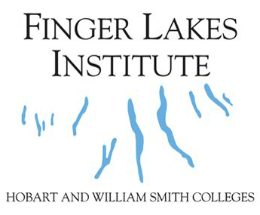 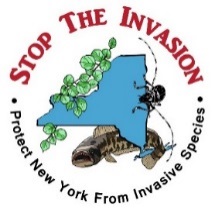 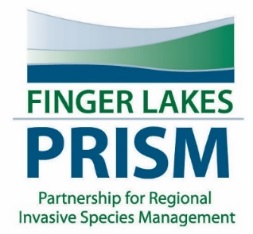 Agenda for January 18, 2018 FL-PRISM Working Group MeetingsTIME: 12-3pm, LOCATION: FLI classroomBRING: Laptop or tablet if you have accessMeeting ObjectiveTo bring together members of the Finger Lakes region to discuss priorities, identify future projects and leads, potential funding needs for 2018-2019 and to develop a working plan for groupIn attendance: Jordan Bodway (NYSPARKS), Fred Blom (NYSBASS), Mike Parker (Conesus LA), Kyle Webster (NYSPARKS), Becky Sibner (NYSPARKS), Betsy Ukeritis (NYSDEC), Kate Des Jardin (FLI), Nathan Hayes (Cummings Nature Center), Abby Odinak (CNC), Charlotte Malmborg (NYS HI), Carrie Marschner (NYSHI), Katie Amatangelo (SUNY Brockport), Mark Gooding (NYSDEC), Shannon Fabiani (CCE Onondaga), Webster Pearsall (NYSDEC), Hilary Mosher (FLI) AGENDA12:00- 12:10	Welcome and introductions12:10-12:20 	Announcements and upcoming events12:20-1:00	Partner and regional updates (opportunity for brief updates and discussion of regional topics, new funding sources, and support needsBetsy U-  E&O for IS- program meeting at ESF Isaac Walton League- WQ conference, Excelsior CC Americorp program does some outreach and education is now at Brockport- settling in to this project- program coordinator- temporary director- outreach team did an IS video- where is this video? Social media- send Betsy an email to get video- kids on campus in February, start in late February- 20 kids- residency requirement- ECC and SCA are working with Brockport to work with students to get internship- Shannon Fabiani- CCE Onondaga- water ecology person for Skaneateles- been there a month- community involvement for monitoringNathan- Cummings NC IS- bioblitz in the summer- fall working to pull and recruit volunteers to manage SWW- land management plan about how to take care of these projects, HWA, continuing to monitor for HWA- USFS grant for management- climate change and impact on IS- climate change Charlotte and Carrie- HWA Initaitve- busy fall – three species of biocontrol- 2 are being reared in lab- one being collected, last year was a good year for new infestations- ADKs- three trees- surveyed around those trees- NYSDEC treated the trees- 10 acres will be treated- Wannakena ESF forestry school- Dylan Hurd mentioned that his friend might know of a population of HWS near Cranberry Lake-  CLA and Meghan Brown to work with Carrie on a project- Van Riper preserve-Becky- ramp up HWS work look for extended treatment- submitting grants for this treatment- Brachypodium at Taughannock Falls- working group- survey for Porceleinberry- is around Buttermilk falls- need to chemically treat- not a great species to hand pull- prevent from spread – hiring!! Eight people to work in the FL- manual removal two year position coming up… Kyle- two projects at Ganondagan- and making plans for next year- collected 25 native species were collected- most spp will be locally sourced native biotypes- USFS grant for HHS- to survey and work there—hoping to get Nick and Marshall to help survey- Reynolds gull- had a fire on the grassland- 33 acres of burn at Ganondagan- small mammal trappings there- grasses came back vigorously- volunteers needed to help with roadblocks- late march early AprilKatie- rush/oak openings- swallowwort is creeping into this area-management plan- graduate student working there- communities- impacts of past management- other sites further south that have been management- baseline data-how long-term impact on soil and regrowth of native plants- soil surveys- structure, nutrients, etc. Send grant information about NOAA grant Katie- Brachypodium projects- get some $$ to get survey work Kate DJ- 25 sites known WC, managed 20, surveyed >3000 acres, managed 775 , 30,000ww wc, not included harvester weights- 16 volunteer pulls, 1200 volunteer hours, chemical treatment of MAC, NCTE- third season, chemical management in red creek- Web- Region fish manager, NYSDEC, Seneca Lake in Lamprey and Keuka Outlet- region 7- treatment of lamprey- 2020 treatment TFM, Dresden delta and Catherine canal- granular based- lamprecide- gobies in Seneca- stomach of trout last year, but just a matter or time- Plus side? Alewife dieoff with Keuka- smelt populations are low, alewife- populations are very low- management strategies may include cisco- alewife knocked back in Conesus- electroshock and netting to confirm- first week in June- reach out Web for specimenMike – Conesus Lake- people doing a lot of different searches for invasives- Mike article- Have you Seen me?! Took four specimen – large goldfish caught- and threw it back in the water- lake management professionals recommend destroying the goldfish- discovered first report of pale swallowwort in Livingston County-2-300 in south end- trying to see if there is more- flowering rush, DEC launch there are a few plants- looking to do more survey- Mike to send a note when flowering- - European Rudd are in high numbers in Conesus Lake- goldfish are probably rudd, but still an invasive-Fred- early last year- MD and VA restricted in Potomac resulted in loss of habitat- by early Aug, all the feeder creeks are impenetrable, anglers get stopped up because of plants- fisheries are suffering- flooding caused huge impacts- channels have opened up the barrier bars- Braddock Bay new configuration- new owners are doing good stuff but raised price for boat launch- last week of October in Sodus- new water chestnut plants growing! Resources and growing for the school groups- send notices to Fred for volunteers for these groups- Jordon- 2017 WCS inspection program flier was provided- 2018 can fund the same amount of stewards- 20 stewards- exact launches have not been determined- looking into the future- trying to come up with different pathways for funding- working with ESF to take over the program permanently- they would run the program, potentially. Working with them. Scott Proctor would be a great contact for a meeting- Dylan- giant hogweed- 387 sites eradicated-85% of all NYS sites are less than 99 plants, program started in 2008. Hiring for the giant hogweed crew soon- 6-10 positions to be hired- FLI to hire 2 plus Dylan, currently- there’s a new MAM infestation, Dylan to update mailer to increase awareness in the area- NYSDEC to hire 2 summer interns- patty and Dylan presented at Letchworth SP- 24 people were at the event about GH- one more workshop- steuben public works- april- possible opportunities to get the work out on IS- events and other opportunities- predictive values for giant hogweed scout team to look river systems- roadside mowing- huge vector of spread- awareness is increasing- scout teamMark- hopefully get 2 interns- MAM- Groveland, Livingston CO., Oak Orchard population- oak wilt populations in Long Island- containment, nothing here, knotweed and sww treatment- phrag populations are Empire future initiative- tax law- proposed legislat- forest tax law- lower the acreage to qualify- community forest programs, cost-share component- private forest land owners to manage their areas- $500,000 across the state for this program- similar to EQUIP- treat a lot of IS on private lands- Maria- Forest health- forest tent caterpillar- region 5 and 6- some areas St. Lawerence heavy canopy loss, spring EDRR trapping survey- invasive bark beetle- hiring 4 intern- Avon and Syracuse, HWA, ALB, etc. surveys- beech leaf disease- surveys in the SW part of the state- ESF interns- two technicians which anyone who is qualified could apply- ground truth aerial surveys- spotted lanternfly- survey along southern tier- trappings- beginning stages of planning- one Betsy- June 9/10 National get outdoors day- major event for NYSDEC and NYSParks-focus on exposing people to different recreation activities- Gov. state of the state- how to take care of gear- Montezuma Audubon Center-NYISAW- July 8-14April 11th- early seedling of GH- snow breaks and send information regarding GH to group- 1:00-1:20	Finger Lakes PRISM project updates – see attached pdf of programming1:20-1:45	Categorization/prioritization project- review/comment period (continuation of categories)- results of this program are attached. NOTE POST MEETING: Steering Committee met on 1.23.18 and revised some of the ranking for some of the organisms based on their internal information regarding populations. 1:45-2:30	Breakout sessions for working groups - TabledEducation and Outreach: Fill in the blanks: Invasive species E&O in the Finger Lakes region is ____________ currentlyWhich outreach programs or materials are being used successfullyProgramming/resources available have strengths, weaknesses, opportunities, and threats to their success. Identify three examples of each (SWOT)Identify three goals for this working group for the 2018 yearTerrestrial Working GroupFill in the blanks: Terrestrial invasive species in the Finger Lakes region are ___________ currently. Programming/resources available have strengths, weaknesses, opportunities, and threats to their success. Identify three examples of each (SWOT)What are three impediments to successful early detection and rapid response of a TISIdentify three goals for this working group in 2018 and who will help accomplish themAquatic Working GroupFill in the blanks: Aquatic invasive species in the Finger Lakes region are ___________ currently. Programming/resources available have strengths, weaknesses, opportunities, and threats to their success. Identify three examples of each (SWOT)What are three impediments to successful early detection/rapid response of an AISIdentify three goals for this working group in 2018 and who will help accomplish them2:30-3:00 	Reconvene and reports- Report on recommendations, priorities, and needs for the working group 3:00	Adjourn